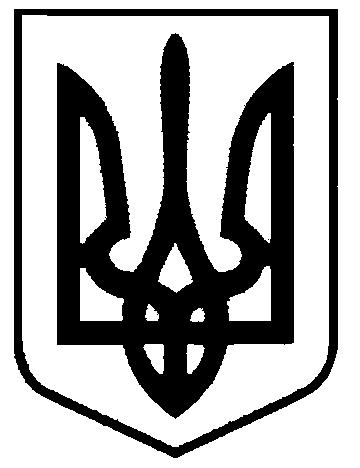 СВАТІВСЬКА МІСЬКА РАДАВИКОНАВЧИЙ КОМІТЕТРІШЕННЯвід «22» лютого 2019 р.    	                    м. Сватове                                              № 24  Про складання реєстру безхазяйного майна, та  безгоспних земельних ділянок розташованих на території Сватівської   територіальної громади          З метою врегулювання питання щодо виявлення та обліку   безхазяйного майна, розташованого на території Сватівської територіальної громади, керуючись ст.15, ст.154 Житлового Кодексу України, ст.30, ст.33, ст.59 Закону України «Про місцеве самоврядування в Україні»,Виконавчий комітет Сватівської міської радиВИРІШИВ:1. Запровадити  реєстр  безхазяйного майна Сватівської територіальної громади (додаток № 1).2. Запровадити  реєстр  вільних земельних ділянок на території Сватівської територіальної громади (додаток № 2).3. Депутатам Сватівської міської ради, членам виконавчого комітету, а також громадянам міста по факту виявлення безхазяйного майна та майна,  яке не утримується належним чином у відповідності до законодавства, доводити це до відома виконкому  міської ради.  4.  Дане рішення довести до відома населення Сватівської   територіальної громади та оприлюднити  на офіційному веб-сайті  міської ради.     5. Контроль за виконанням даного розпорядження покласти  на   заступника міського голови Євтушенко О.І.  Сватівський міський голова                                                 Є.В. Рибалко